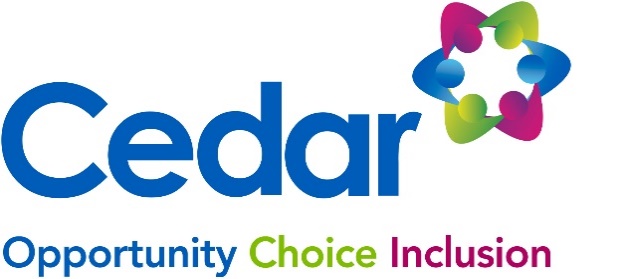 JOB DESCRIPTIONWe are currently offering a Welcome Bonus totalling £500: The bonus will be £250 on successful completion of 6 months’ service & a further £250 paid on first anniversary totalling £500. This Job Description is a general outline of the post as it is currently perceived by The Cedar Foundation.  It is not intended to be restrictive or definitive.  Each member of staff will have an individual work plan agreed with them following appointment to the post, which is aligned to the Organisation’s strategic plan. The responsibilities of the post may change in line with continuous improvements as Cedar aims to meet its vision and best respond to the needs of disabled people accessing our services.This recruitment campaign will retain a reserve list for similar posts including fixed term, permanent, full time and part time.PERSONAL SPECIFICATIONCRITERIA – all applicants MUST be able to demonstrate either at short-listing or at interview all essential criteria listed below.  Applicants should therefore make it clear on their application form whether or not they meet the required criteria. Failure to do so may result in you not being shortlisted. The stage in the process when the criteria will be measured is stated below.Please note - At present The Cedar Foundation does not offer Sponsorship.THE CEDAR FOUNDATION IS AN EQUAL OPPORTUNITIES EMPLOYERJob TitleLocationNight Care Assistant– Living Options The Karuna Home 3-5 Minorca Dr, Carrickfergus BT38 8WP 		Accountable toAccountable toRegistered Manager through Deputy Manager and Team LeadersRegistered Manager through Deputy Manager and Team LeadersPurpose of the JobPurpose of the JobThe role Care Assistant requires a team approach at all times with effective working relationships for the benefit of the residents. Assisting residents with activities of daily living and facilitate inclusion of residents in a broad range of activities. The role Care Assistant requires a team approach at all times with effective working relationships for the benefit of the residents. Assisting residents with activities of daily living and facilitate inclusion of residents in a broad range of activities. Salary/ Hourly RateHours of Work£ 11.63 per hour 20 hours (10:00 pm – 8:00 am shift X 2 per week)Awaken Night Shifts on Rota basis (including weekends and bank holidays)Flexibility is required to ensure the needs of the service are met. Care Assistants must be available to work unsociable hours and on public holidays on a rotational basis.Closing Date20 hours (10:00 pm – 8:00 am shift X 2 per week)Awaken Night Shifts on Rota basis (including weekends and bank holidays)Flexibility is required to ensure the needs of the service are met. Care Assistants must be available to work unsociable hours and on public holidays on a rotational basis.18th July 2024 at 10:00 am.20 hours (10:00 pm – 8:00 am shift X 2 per week)Awaken Night Shifts on Rota basis (including weekends and bank holidays)Flexibility is required to ensure the needs of the service are met. Care Assistants must be available to work unsociable hours and on public holidays on a rotational basis.Length of Contract 20 hours (10:00 pm – 8:00 am shift X 2 per week)Awaken Night Shifts on Rota basis (including weekends and bank holidays)Flexibility is required to ensure the needs of the service are met. Care Assistants must be available to work unsociable hours and on public holidays on a rotational basis.Permanent 20 hours (10:00 pm – 8:00 am shift X 2 per week)Awaken Night Shifts on Rota basis (including weekends and bank holidays)Flexibility is required to ensure the needs of the service are met. Care Assistants must be available to work unsociable hours and on public holidays on a rotational basis.Our BenefitsAnnual Leave 5.6 weeks (pro rata) in each leave year (inclusive of statutory days). This increases to 6.6 weeks after 5 years’ of service and 7 weeks after 10 years’ of service. Paid breaks.Free onsite car parking. Free tea and coffee.Paid annual NISCC registration fees.Investor in People Platinum organisation with commitment to development of employees through paid training and learning opportunities, including RQF Level 3.Auto-enrolment pension scheme, 5% employee contribution and 4% employer contribution.Occupational Sick Pay (2 weeks full pay, 2 weeks half pay after 6 months service).Employee Assistance Programme including access to 24/7 Doctors support. Health Cashback Scheme.Special offers at over 600 leading high street and online retailers.Our Vision, Mission and ValuesOur Vision is an inclusive society for all.Our Mission is to support individuals and families living with disability, autism and brain injury to live the lives they choose.Our Values are Collaboration, Equality, Dignity, Achievement, Resilience.Key Duties and ResponsibilitiesResidents:Build positive relationships with the residents, know and understand their needs and interests.Collaboratively work with colleagues and other health and social care professionals to ensure care plans are person centered and meet the needs of the resident. Provide a professional service, ensuring dignity and respect, in assisting residents with personal care tasks, such as washing, dressing, eating, and using the toilet.Observe, monitor, and accurately record residents’ physical and emotional well-being, and promptly report any changes to the Team Leader.Ensure the health and safety of residents by adhering to the safe moving and handling, transferring, and repositioning of residents.Accompany residents outside the residential home where required.Enable and encourage residents to participate in social and recreational activities.Build and maintain professional and positive relations with residents families. Report any adverse incidents without delay to a senior member of staff, including falls, accidents,  complaints. Enable residents to eat and drink and give out medication as requiredEnsure that all work within the home is undertaken in line with regulations and standards, is resident focused and upholds the principles of respect, privacy, dignity, fulfilment, independence, and choice. Ensure residents’ opinions and suggestions are listened to and their personal problems dealt with in a sensitive manner.Take responsibility for receiving and receipting all residents’ monies and monitoring petty cash expenditure as applicable.Protect the resident from any form of harm or abuse and report any Safeguarding concerns without delay.Administration:Contributing to maintenance of all records required by The Cedar Foundation and as outlined in statutory regulations.Ensure all petty cash records are maintained accurately, in line with policy and procedure.Have an awareness of all Cedar Foundation’s Policies and Procedures and will work within these. Health and Safety:Be aware of and act in accordance with The Cedar Foundation’s Health and Safety Policy. Conduct all activities in a manner which is safe to themselves and others. Report the need for repairs or maintenance in the home to the senior member of staff without delay.Perform housekeeping tasks, such as laundry, dusting, vacuuming, and changing bed linens.Complete night security checks in conjunction with residents requirements.General: Maintain a certain level of flexibility in working time and hours to meet the needs of the service, if required.Understand and adhere to the NISCC standards of Conduct and Practice.Have an awareness of and adhere to RQIA Residential Care Homes Minimum Standards.Participate positively in all RQIA inspections.Undertake all mandatory training.Participate positively in all workplace meetings including probationary reviews, staff meetings, supervision, employee relations meetings.Willing to partake in personal development.Essential CriteriaEssential CriteriaEssential CriteriaCriteriaCriteriaAssessment1.Effective verbal and written communication to include numeracy skills.Application Form/ Interview 2.Interest in working with people in a care environment.Application Form3.Awareness of the needs of people with learning and physical disabilities. Application Form/ InterviewValues CompetencyValues CompetencyValues CompetencyCriteriaCriteriaAssessment1.Collaborative working and the ability to work in a team to deliver our vision and strategic aims  Interview / Probationary2.Commitment to building a community that recognises Equality and DiversityInterview / Probationary3.Ability to support service users to Achieve their full potentialInterview / Probationary4.Committed to ensuring the provision of high quality person centered services.Interview / Probationary5.Demonstrating Resilience to meet the objectives of the jobInterview/ ProbationaryConditions of EmploymentConditions of EmploymentConditions of EmploymentRequirementRequirementAssessment1.The right to work in the UK.Provide original right to work documentation2. Provide 2 satisfactory references, one being from the most recent employer.Give the name and contact details of relevant referees and contact the referees to inform them that they will be contacted by us.3. Successful applicants will be required to go through an enhanced Access NI check.Apply for an Access NI check online when requested to and provide the relevant ID without delay.4. NISCC registered or willing to register within 6 months of commencing employment and maintain registration throughout the duration of employment.     If you have worked in the care sector previously you must provide evidence of NISCC registration relevant to role. If your registration has lapsed you must renew before or on your first day of induction.OrIf you are new to the care sector you must register with NISCC within 6 months of your start date.5.Satisfactory Health DeclarationComplete Health Declaration and attend Occupational Health if requested.